Form J: Modified Work ListA list of modified work is based on an inventory of tasks within each job and an assessment of whether those tasks are within standard restrictions. This information is ideally stored in an electronic format and updated regularly as new job tasks and work procedures emerge. Each supervisor or manager should have an awareness of each job and essential tasks as they relate to standard restrictions, to support accommodation within the employee’s own job or work group as much as possible.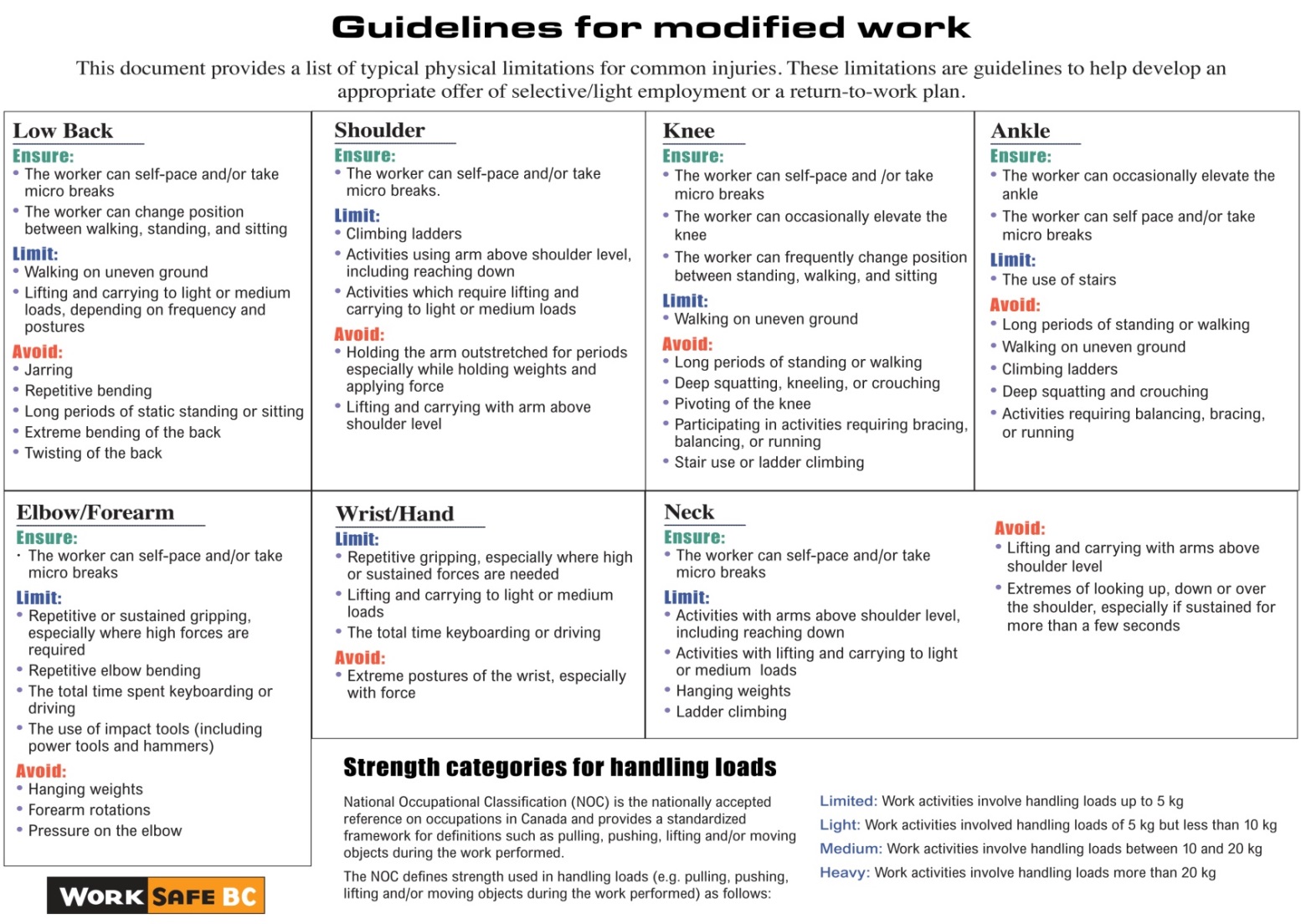 Sample of Modified Work List for Food and Beverage OperationsPlease check off the duties that will be part of the modified work offer. Add or delete items on this list as necessary for your specific operation.Task/dutyModified work offerGreeting guestsCutlery presets (roll-ups)Table settingsCleaning and refilling salt and pepper shakers and sugar bowlsAnswering telephones, folding menus, changing menu coversLight cleaning Taking takeout ordersPacking takeout ordersService audits, silent guest auditsHealth and safety checklistsMarket analysis — getting menus from other restaurantsSorting guest commentsUpdating log booksTidying officesFiling, including pulling files to be recycledQuality checksUpdating MSDS bindersOffice work, such as helping with paperworkMonthly safety auditsSorting cutleryPolishing glasswareOrganizing storage roomCleaning entrancesSalting walkways (winter)Picking up garbage (spring/summer)Helping prepCleaning tablesPortioning